Name: __________________________________________ Date: _______________________ Class: _______Explain: Chemical Reactions PracticeGuided Practice: Identify the following chemical reactions as synthesis, decomposition, single replacement, double replacement, or combustion.Pb + O2  PbO2KBr + HCl  HBr + KCl 2 C10H22 + 31 O2  20 CO2 + 22 H2OMg + 2 H2O  Mg(OH)2 + H22 H2O 2 H2 + O2Independent Practice: Identify the following chemical reactions as synthesis, decomposition, single replacement, double replacement, or combusti.Na3PO4 + 3 KOH  3 NaOH + K3PO4   	Reaction Type _______________________MgCl2 + Li2CO3  MgCO3 + 2 LiCl        		Reaction Type _______________________C6H12 + 9 O2  6 CO2 + 6 H2O  			Reaction Type _______________________Pb + FeSO4  PbSO4 + Fe  		Reaction Type _______________________CaCO3  CaO + CO2  		Reaction Type _______________________P4 +  3 O2  2 P2O3  		Reaction Type _______________________2 RbNO3 + BeF2  Be(NO3)2 + 2 RbF  Reaction Type _______________________2 AgNO3 + Cu  Cu(NO3)2 + 2 Ag  Reaction Type _______________________C3H6O + 4 O2  3 CO2 + 3 H2O  		Reaction Type _______________________2 C5H5 + Fe  Fe(C5H5)2  		Reaction Type _______________________SeCl6 + O2  SeO2 + 3Cl2  		Reaction Type _______________________2 MgI2 + Mn(SO3)2  2 MgSO3 + MnI4  Reaction Type _______________________O3   O. + O2  				Reaction Type _______________________2 NO2  2 O2 + N2		Reaction Type ___________________Chemical Reactions: They’re Like DatingCartoonWhat type of reaction is the cartoon like?Why? What is the Connection?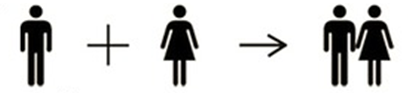 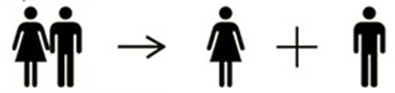 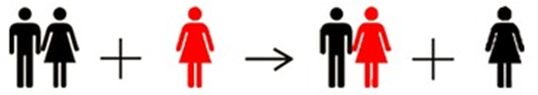 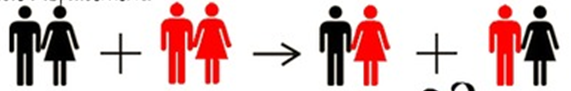 combustion